　　　　　　　　　　　　　   宮城県社会福祉協議会　企画係行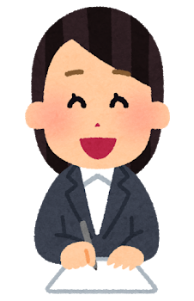 　　　　　　　　　　　　　FAX　 022-268-5139（添書不要）「福祉みやぎ」アンケートにご協力くださいより充実した広報誌とするため，アンケートにご協力をお願いします。　アンケートにお答えいただき，上記宛て １２月２３日（金） まで返信いただければ幸いです。なお，本会ホームページにもアンケート用紙を掲載しておりますのでご活用ください。メールでの返信はこちら：ｇ089＠ｍｉｙａｇｉ-ｓｆｋ.ｎｅｔ１　年　齢　（　１０代　　２０代　　３０代　　４０代　　５０代　　６０代以上　）　２　性別　　（　男性　・　女性　）３　所　属　　市町村社協　　民生委員・児童委員　　行政区長　　福祉団体　　高齢者施設　　　障害者（児）施設　　児童施設　　医療機関　　都道府県社協　　その他（　　　　　）４　内容について，あてはまるものに〇をつけてください(１)読みやすさ　（　とても満足　　やや満足　　普通　　やや不満　　とても不満　）(２)記事の内容　（　とても満足　　やや満足　　普通　　やや不満　　とても不満　）(３)全体の満足度（　とても満足　　やや満足　　普通　　やや不満　　とても不満　）(４)各コーナーで関心の高いものを下記から３つ選び，番号を記入してください　①特集　　　　　　　　  　②Heart＆Works　　　　　 ③ひと・まち・こころ　④グッジョブFUKUSHI    ⑤ちいきをつなぐ　　　　　 ⑥市町村社協レポート　⑦復興宮城のいま　　　　  ⑧宮城いきいきシニアだより ⑨県社協掲示板５　ぜひ福祉みやぎで取り上げてほしい話題などがあればご記入ください。６　ご意見やご要望，誌面に対するご感想などをご記入ください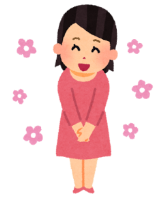 ご協力ありがとうございました　　